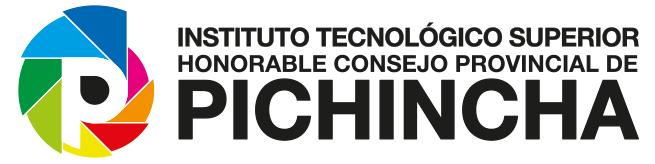 INSTITUTO TECNOLÓGICO SUPERIOR“HONORABLE CONSEJO PROVINCIAL DE PICHINCHA”TÉCNICO SUPERIOR EN DEPORTESEMPRENDIMIENTOALUMNO:ROBERTO CARLOS GUACHAMIN BÁEZCURSO:EMPRENDIMIENTO-2DOCENTEGUSTAVO BÁEZ ITURRALDEQuito-EcuadorEnsayo¿Por qué de las fallas que cometemos en nuestros emprendimientos?Introducción El emprendedor comete muchas fallas o errores ya que al ser novato, primerizo no sabe lo que la gente va a comprar ya que se deja guiar por sus propios gustos y tal vez no sea una buena idea, el negocio fracasa he ahí donde se ve al verdadero emprendedor ya que algunos personas al su primer fracaso se dan por vencidos y nunca más lo intentan, el verdadero emprendedor aprende de sus errores y regresa con una mejor idea la pone en práctica sabiendo que es lo que necesita la población para que su negocio crezca y no desaparezca. Desarrollo Cada día leemos diferentes historias de éxito de negocios de todo tipo, desde una heladería hasta un negocio de biotecnología, por lo que "resulta poco popular ponerse a analizar por qué fracasa la gente. Las estanterías de libros de management están plagadas de lo contrario: de historias felices donde nos explican qué han hecho los grandes visionarios para alcanzar el éxito", dice Fernando Trias de Bes, autor de "El libro negro del emprendedor". El emprender es conseguir nuestros sueños mediante los objetivos propuestos para poder satisfacer las necesidades básicas del ser humano y poder generar empleo para eso las fallas o errores más comunes son. El no tener un plan de negocios escrito para poder presentar a los inversionistas interesados en aportar capital para nuestra empresa y que pueda crecer el no conocer la fortalezas y debilidades no permite que la empresa siga creciendo si no que se estanque el no saber preguntar por la crítica o ser ridiculizado hasta por vergüenza no averiguas los precios pero para tener un negocio debes de aprender a manejar costos de los productos para que no compres lo primero que te vendan y no sabes si en otro lugar te lo pueden ofrecer más barato y mejor para que puedas tener más ingresos y no tengas perdidas y que tu idea prospere, una de las fallas más comunes es no saber vender el producto puede tener el mejor producto del mundo pero si no hay un buen vendedor el producto jamás se venderá.El ser emprendedor es tener una actitud siempre positiva ya que tú trabajas para sacar a tu familia a delante prosperar como persona y como jefe de tu propia empresa el ser tú propio jefe no lo puede conseguir cualquiera porque todos no nacemos para obedecer a otros si no para ser líderes y ser mejores cada día más lograr tus metas no consigue cualquier persona el poder mejorar la calidad de vida de tu y de tu familia siempre debe ser tu motivación  ya que sin motivación no podrás alcanzar los objetivos propuestos. ConclusiónPara mi parecer las falla más común que hay en el emprendedor es no saber vender el producto.El emprendedor debe ser siempre una persona alegre nunca debe estar triste ya que la tristeza es contagiosa y los clientes lo pueden notar y no comprar  nada si tu no tienes una buena actitud.El emprendedor siempre debe tener una motivación ya que sin motivación pierde el interés y deje de luchar por su empresaUna falla común del emprendedor es no tener ambición el deseo de que su negocio crezca ya que cuando se ponen el  negocio se estancan y no progresan